Как записать ребенка в детский технопарк «Кванториум» города Владивостока на программу дополнительного образования (инструкция для родителей (законных представителей))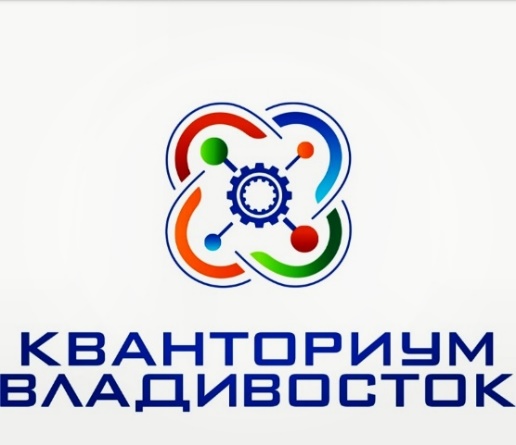 Уважаемые родители (законные представители)!Предлагаем Вам ознакомиться с пошаговой инструкцией для записи Вашего ребенка на обучение в одном из квантумов в детском технопарке «Кванториум».Квантумы – профильные образовательные направления технической (IT-квантум, VR/AR-квантум, Промдизайнквантум, Промробоквантум, Хайтек) и естественнонаучной (Биоквантум, Энерджиквантум) направленности.Запись детей осуществляется на официальном сайте детского технопарка «Кванториум» - http://kvantorium-pk.ruНабор на программы вводного модуля: с 15 июля  по 30 августа 2020 г.Время работы приемной комиссии: понедельник – суббота с 08:30 до 17:30 ч.Справочная информация доступна по телефону: 8 (423) 245-05-66.Ждем Вас и Ваших детей в детском технопарке «Кванториум» города Владивостока! Для записи на дополнительные образовательные программы детского технопарка «Кванториум» необходимо последовательно выполнить следующие действия:. ____________________________________________________ . _____________________________________________________ .Шаг 1.                                                                                             Шаг 2.                                                                                                Шаг 3.Подача заявки                                                                      Подача пакета документов                                                                                Зачисление	УВАЖАЕМЫЕ РОДИТЕЛИ (ЗАКОННЫЕ ПРЕДСТАВИТЕЛИ), ОБРАЩАЕМ ВАШЕ ВНИМАНИЕ!	 Документы, необходимые для заполнения договора:- паспорт родителя (законного представителя);- СНИЛС родителя (законного представителя);- свидетельство о рождении (паспорт) ребенка;- СНИЛС ребенка.Документы (копии) для сдачи:- свидетельство о рождении (паспорт) ребенка;- СНИЛС ребенка;- фото ребенка 3*4, 1 шт.;- справка из образовательного учреждения об обучении, если ребенок старше 18 лет.Шаг 1.Подача заявкиШаг 2.Подача пакета документовШаг 3.Зачисление(подтверждениеШага 1 и Шага 2)Для записи на дополнительные образовательные программы детского технопарка «Кванториум» необходимо последовательно выполнить следующие действия: 1. Набираем в браузере ссылку: http://kvantorium-pk.ru. 2. Выбираем раздел «Зачисление», внимательно читаем информацию в разделе.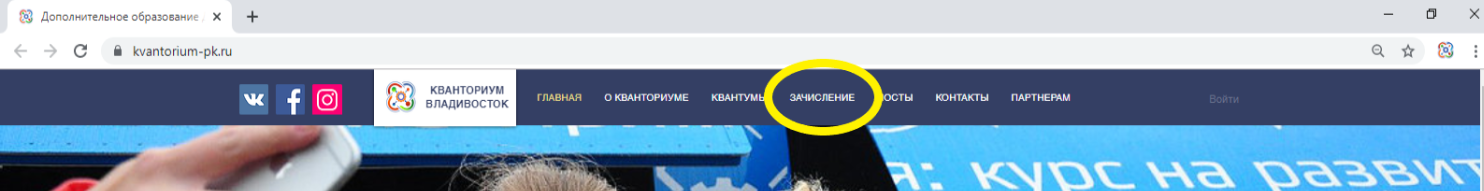 Примечание. Перед регистрацией следует ознакомиться с перечнем дополнительных образовательных программ (квантумов), так как каждый квантум имеет свои возрастные ограничения для обучающихся и профильные особенности.3. На странице раздела размещена ссылка «Записаться».4. Далее необходимо пройти по ссылке и зарегистрироваться на сайте «Навигатор дополнительного образования Приморского края» р25.навигатор.дети (если Вы не зарегистрированы):4.1. Нажимаем кнопку «Регистрация» в правом верхнем углу экрана.4.2. Заполняем обязательные поля (Ф.И.О. родителя (законного представителя), номер мобильного телефона, адрес электронной почты, пароль (придумать самостоятельно).4.3. Далее следует ознакомиться с правилами пользования Навигатором для пользователей и поставить галочку согласия с данными правилами.4.4. Нажимаем кнопку «Зарегистрироваться».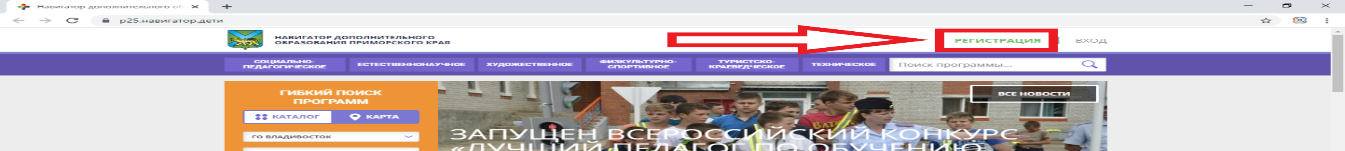 4.5. На указанную электронную почту будет выслано письмо с ссылкой для подтверждения регистрации.4.6. Далее необходимо пройти по ссылке для подтверждения регистрации.5. Заполнить личные данные в личном кабинете:5.1. После перехода по ссылке, нажимаем в правом верхнем углу на свои Ф.И.О. для перехода в личный кабинет.5.2. В личном кабинете нажимаем вкладку «Дети», затем кнопку «+Добавить ребенка» и заполняем обязательные поля (Ф.И.О ребенка, дата рождения) и нажимаем кнопку «Сохранить». Если у вас несколько детей, то этот шаг Вам надо повторить.6. Подать заявку на обучение (вводный модуль):6.1. В поле «Поиск» вводим название квантума, в котором будет обучается ваш ребенок (Энерджиквантум, Биоквантум, Промдизайнквантум, Промробоквантум, IT-квантум, VR/AR-квантум, Хайтек), по результатам поиска выбираем нужное направление и нажимаем кнопку «Подробнее».6.2. Внизу (после описания) нажимаем кнопку «Записаться» и оформляем заявку: выбрать группу, выбрать ребенка (если детей более 1) и нажать кнопку «Далее».Ваша заявка успешно оформлена.Поданная заявка – не является основанием для зачисления ребенка на обучение.Детский технопарк «Кванториум» самостоятельно подтвердит Вашу заявку.1. Для того чтобы завершить процедуру Записи на обучение на странице раздела «Записаться» официального сайта детского технопарка «Кванториум» распечатайте и подпишите договор в 2-х экземплярах, заявление и согласие на обработку персональных данных и на тестирование ребенка, не забыв приложить копию свидетельства о рождении (либо паспорта) ребенка и СНИЛС ребенка.2. Заполненные документы для зачисления ребенка в число обучающихся необходимо принести в Приемную комиссию детского технопарка «Кванториум» по адресу: г. Владивосток, Океанский проспект, 43.3. Либо заполните пакет документов в Приемной комиссии по адресу: Океанский проспект, 43.1. После подачи полного пакета документов в Приемную комиссию, Ваша заявка на сайте «Навигатор дополнительного образования Приморского края» будет подтверждена администратором Приемной комиссии детского технопарка «Кванториум» и Ваш ребенок будет зачислен в число обучающихся детского технопарка «Кванториум».